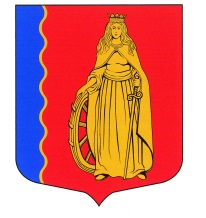 СОВЕТ ДЕПУТАТОВ     МУНИЦИПАЛЬНОГО ОБРАЗОВАНИЯ  	    «МУРИНСКОЕ СЕЛЬСКОЕ ПОСЕЛЕНИЕ»                ВСЕВОЛОЖСКОГО МУНИЦИПАЛЬНОГО РАЙОНА   			    ЛЕНИНГРАДСКОЙ ОБЛАСТИРЕШЕНИЕп. Мурино                                                                    № 37  от  9 сентября 2015 г.О внесении изменений в Положение «О персональной стипендии главы МО«Муринское сельское поселение» Всеволожского муниципального района Ленинградской области особо одаренных детейиз малообеспеченных семей»утвержденного решением совета депутатовМО «Муринское сельское поселение»от 29.08.2007 г. №51 На основании Федерального закона от  06.10.2003 г.  № 131-ФЗ «Об общих принципах организации местного самоуправления», областным законом Ленинградской области от 23.11.2011 г. «О государственной молодежной политике Ленинградской области»,  с целью  создания условий для интеллектуального становления одаренных детей МО «Муринское сельское поселение, воспитания у них гражданской позиции, развития чувства уважения к «малой Родине», совет депутатов принялРЕШЕНИЕ:1. Внести в Положение «О персональной стипендии главы МО «Муринское сельское поселение» Всеволожского муниципального района Ленинградской области особо одаренных детей из малообеспеченных семей», утвержденного решением совета депутатов МО «Муринское сельское поселение» от 29.08.2007 г. №51 следующие изменения:1.1. п.3.3 изложить в новой редакции:«п.3.3 В соответствии с распоряжением главы администрации проводится конкурс на учреждение персональной стипендии особо одаренных детей, проживающих на территории Муринского сельского поселения в размере 3000 рублей.»2. Настоящее решение опубликовать в газете «Муринская панорама» и на официальном сайте в сети интернет.3. Настоящее решение вступает в силу с момента его опубликования.4. Контроль за исполнением настоящего Решения возложить на постоянную комиссию по местному самоуправлению, гласности, законности и правопорядка. Глава муниципального образования                                     В.Ф. Гаркавый